Your
Name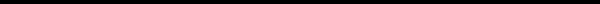 
123 Your StreetYour City, ST 12345(740) 555-5555no_reply@example.comㅡSkillsList some of your strengths and/or employability skills on this listYou could put reliable, critical thinker, team player, communication skills, leadership skills, creativity, etc.Be sure to list any technology skills that you haveㅡExperienceCompany Name / Job TitleMONTH 20XX - PRESENT,  LOCATIONDescribe your responsibilities and achievements in terms of impact and results. Use examples, but keep it short.  Try to use bullet points.  If you’ve had limited or no work experience, you can list volunteer experiences here or projects that you’ve worked on with your parents.Company Name / Job TitleMONTH 20XX - MONTH 20XX,  LOCATIONDescribe your responsibilities and achievements in terms of impact and results. Use examples, but keep it short.ㅡEducationBloom-Carroll High School / HS DiplomaClass of 20XX, Carroll, OhioState your GPA hereList any interesting and/or important classes that you tookList any AP, CCP, or Honors classes that you tookList any awards/honors that you receivedCollege that you plan to go to / Degree you hope to attainAnticipated Graduation Date,,  LOCATIONList any special certifications that you have or are working towards: e.g. HVAC certification, Realtor’s License, etc. ㅡActivitiesList any clubsSportsChurch activitiesHobbiesMention if you’ve had a leadership role in any of these